25. UČEBNÍ PLÁN – 3. C 		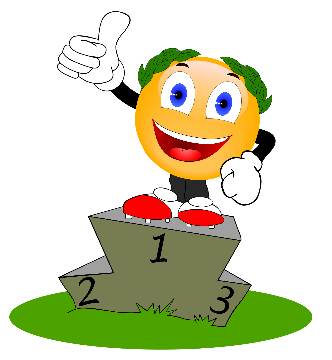 Učení na týden 26. 2.– 1. 3. 2024 GratulujemeSamče Jezberovék 1. místuve školním kole recitační soutěže.1. 3. 2024 ŽP vyhlašuje tematický den – Den filmových a pohádkových postav1. VH zábavná matematika v kostýmechvelká přestávka vyhlášení vlastnoručně vyrobených masek a kostýmů 4. – 8. 3. 2024 jarní prázdninyOd 12. 3. 2024 začínáme chodit plavat (info bude ve 36. učebním plánu, na stránkách od 1. 3.).Plán výukyČJ nosíme učebnici ČJ str. 64–66, PS II. díl str. 10–12Předložky, spojky, částice, citoslovce (vyhledávání, použití ve větách)Opakování a procvičování vyjmenovaných slovČT čítanku máme ve škole (někdy si ji vezmeme domů z důvodu DÚ)Střídání hlasitého a tichého čtení, převyprávění obsahu Žáci si čtou pravidelně každý den svoji vlastní knihu M nosíme učebnici M II. díl str. 33–36 Opakování pamětného sčítání a odčítání v oboru do 1000Slovní úlohyOpakování zaokrouhlování trojciferných číselGeometrie: Kruh a kružnice (zatím jen rozdíl mezi pojmy, zkoušíme práci s kružítkem)DVĚ PRAVÍTKA – TROJÚHELNÍK S RYSKOU A DLOUHÉ PRAVÍTKO a KRUŽÍTKOPRV děti nosí učebnici PRVOUKY str. 34(sešit k práci máme ve škole nebo si ho bereme domů)Živá příroda – úvod, co patří do živé přírody)Živá příroda – připravíme si osnovu, podle které budeme třídit vše živé (nalepíme si ji do sešitu)OSNOVA PRO ŽIVOU PŘÍRODUDÝCHÁNÍPŘÍJEM POTRAVYVÝVOJ A POHYBROZMNOŽOVÁNÍTŘÍDĚNÍ A ZÁSTUPCIRostliny – dýchání a výživaAJ děti nosí UČEBNICI CHIT CHAT 1, PS CHIT CHAT (černobílý), sešit na slovíčkaVyučuje pan učitel Ing. P. Šlachta, slachta@3zs.czPČ děti budou mít vždy funkční lepidlo, nůžky a další pomůcky dle potřeby na pokyn vyučujícíhoVyučuje paní učitelka Mgr. V. Kyselová, kyselova@3zs.cz